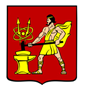 АДМИНИСТРАЦИЯ ГОРОДСКОГО ОКРУГА ЭЛЕКТРОСТАЛЬМОСКОВСКОЙ   ОБЛАСТИПОСТАНОВЛЕНИЕ04.03.2024 № 172/3Об утверждении Перечня мест размещения сезонных (летних) кафе при стационарных предприятиях общественного питания на территории городского округа Электросталь Московской области             В соответствии с федеральными законами от 06.10.2003 №131-ФЗ «Об общих принципах организации местного самоуправления в Российской Федерации», от 28.12.2009 № 381-ФЗ «Об основах государственного регулирования торговой деятельности в Российской Федерации», Законом Московской области от 30.12.2014 № 191/2014-ОЗ «О регулировании дополнительных вопросов в сфере благоустройства в Московской области», , постановлением Администрации городского округа Электросталь Московской области от 29.03.2023 № 373/3 «Об утверждении Порядка размещения, обустройства и эксплуатации сезонных (летних) кафе при стационарных предприятиях общественного питания на территории городского округа Электросталь Московской области», руководствуясь Уставом городского округа Электросталь Московской области Администрация городского округа Электросталь Московской области ПОСТАНОВЛЯЕТ:Утвердить Перечень мест размещения сезонных (летних) кафе при стационарных предприятиях общественного питания на территории городского округа Электросталь Московской области(прилагается).Опубликовать настоящее постановление на официальном сайте городского округа Электросталь Московской области в сети «Интернет»: www.electrostal.ru.   Настоящее постановление вступает в силу со дня его подписания. Контроль за исполнением настоящего постановления возложить на заместителя Главы городского округа Электросталь-начальника управления по потребительскому рынку и сельскому хозяйству С.Ю. Соколову.Глава городского округа 		                	                         	             И.Ю. Волкова                                                             УТВЕРЖДЕН                                                                 постановлением	                                                                                      Администрации городского округа								 Электросталь Московской области					             04.03.2024 № 172/3Перечень местразмещения сезонных (летних) кафе при стационарныхпредприятиях общественного питания на территории городского округа Электросталь Московской областиN п/пАдресные ориентиры размещения сезонного кафе при стационарном предприятии общественного питанияНаименование юридического лица/фамилия, имя, отчество индивидуального предпринимателя, разместившего сезонное кафеПериод размещения сезонного кафе при стационарном предприятии общественного питанияПлощадь сезонного кафе при стационарном предприятии общественного питания(кв.м)Форма собственности земельного участка, на котором размещается летнее кафе при стационарном предприятии общественного питания1Московская область, г. Электросталь, пр-т Ленина, д. 40/8ООО "Рейтинг"С 01.04. по 01.11.текущего года44,54Муниципальная, неразграниченная2Московская область, г.Электросталь, улица Корешкова, дом 8/50, пом.2ООО "Культура"С 01.04. по 01.11.текущего года81,77Муниципальная, неразграниченная3Московская область, г. Электросталь, пр. Ленина, д. 38/7ИП Юдин Евгений АнатольевичС 01.04. по 01.11. текущего года65,92Муниципальная, неразграниченная4Московская область, г.Электросталь, ул. Советская, д.8/1ООО "БЕСТУПАК"С 01.04. по 01.11. текущего года37,29Муниципальная, неразграниченная5Московскаяобласть, г.Электросталь, ул. Советская, д.7ИП Выборнов А.Ю.С 01.04. по 01.11. текущего года7,97Муниципальная, неразграниченная6Московскаяобласть, г.Электросталь, ул. Карла Маркса, д.30ООО «Толстый Медведь ТМ»С 01.04. по 01.11. текущего года25,629Муниципальная, неразграниченная7Московскаяобласть, г.Электросталь, проспект Ленина, д.35/20ООО «Толстый Медведь ТМ»С 01.04. по 01.11. текущего года20,54Муниципальная, неразграниченная8Московскаяобласть, г.Электросталь, Журавлева, д.5ООО «Небеса»С 01.04. по 01.11. текущего года75,73Муниципальная, неразграниченная9Московскаяобласть, г.Электросталь, ул. Мира, д.22бИП Ибайдилаев Салохидин ШарабидиновичС 01.04. по 01.11. текущего года29,92Муниципальная, неразграниченная10Московскаяобласть, г.Электросталь, ул. Тевосяна, д.25ИП Фараджи Эльчин Рафаил оглыС 01.04. по 01.11. текущего года20,13Муниципальная, неразграниченная11Московскаяобласть, г. Электросталь, улица Мира, д.6         ИП Игнатенко Денис ИгоревичС 01.04. по 01.11. текущего года5,99Муниципальная, неразграниченная12Московская область, г.Электросталь, ул. Красная, д.0/6ИП Хечоян Артур ГамлетовичС 01.04. по 01.11. текущего года25,713Муниципальная, неразграниченная